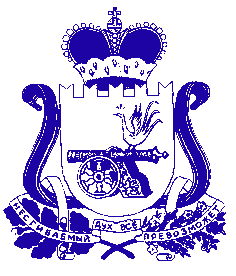 АДМИНИСТРАЦИЯ СМОЛЕНСКОЙ ОБЛАСТИП О С Т А Н О В Л Е Н И Еот  15.06.2023  № 315О внесении изменений в Порядок предоставления дополнительной меры социальной поддержки граждан, заключивших контракт о прохождении военной службы с Министерством обороны Российской Федерации Администрация Смоленской области п о с т а н о в л я е т:Внести в Порядок предоставления дополнительной меры социальной поддержки граждан, заключивших контракт о прохождении военной службы с Министерством обороны Российской Федерации, утвержденный постановлением Администрации Смоленской области от 02.06.2023 № 288 «О дополнительной мере социальной поддержки граждан, заключивших контракт о прохождении военной службы с Министерством обороны Российской Федерации» (в редакции постановления Администрации Смоленской области от 08.06.2023 № 307), следующие изменения:1) пункт 2 изложить в следующей редакции:«2. Право на единовременную денежную выплату имеют граждане, заключившие в период с 1 марта по 31 декабря 2023 года в Смоленской области с Министерством обороны Российской Федерации контракт о прохождении военной службы, не проходящие военную службу на момент заключения контракта о прохождении военной службы и не получившие денежную выплату, установленную постановлением Администрации Смоленской области от 04.08.2022 № 536 «О мере социальной поддержки граждан, проходящих военную службу по контракту в именном воинском формировании, сформированном в Смоленской области»    (далее – граждане, заключившие контракт).»;2) в пункте 4 слова «информации о прохождении военной службы в зоне проведения специальной военной операции на территориях Украины, Донецкой Народной Республики, Луганской Народной Республики, Херсонской и Запорожской областей» заменить словами «даты заключения контракта о прохождении военной службы»;3) пункт 5 признать утратившим силу;4) пункт 6 изложить в следующей редакции:«6. Учреждение не позднее одного рабочего дня со дня получения справки направляет справку в отдел (сектор) социальной защиты населения Департамента Смоленской области по социальному развитию (далее – отдел) по месту жительства гражданина, заключившего контракт, на территории Смоленской области (в случае отсутствия у гражданина, заключившего контракт, регистрации по месту жительства на территории Смоленской области справка направляется в отдел по месту нахождения Военного комиссариата (Пункта отбора на военную службу по контракту (2 разряда) г. Смоленска), выдавшего справку).»;5) в пункте 7 слова «и ответа на межведомственный запрос, указанный в пункте 5 настоящего Порядка» исключить.И.о. Губернатора Смоленской области                                                                           Ю.С. Свириденков